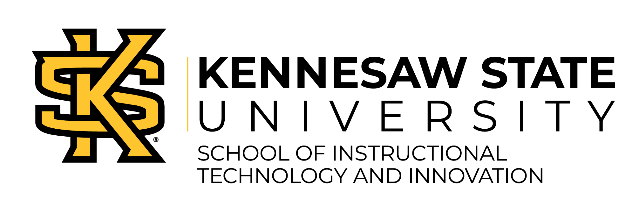 Weebly Portfolio SetupMenus:HomeReflection1. Learner2. Leader3. Citizen4. Collaborator5. Designer6. Facilitator7. Analyst8. CoachAlignment MapField ExperiencesBlogCapstone - EDSSub-menus:  1. Learner							7. Analyst    Stand 1.1/Criterion 2						    Stand 7.1/Criterion 23    Stand 1.2/Criterion 3						    Stand 7.2/Criterion 24    Stand 1.3/Criterion 4						    Stand 7.3/Criterion 252. Leader							8. Coach    Stand 2.1/Criterion 5						    Standard 8.1    Stand 2.2/Criterion 6						    Standard 8.2    Stand 2.3/Criterion 7						    Standard 8.3
						    		    Standard 8.43. Citizen							        Stand 3.1/Criterion 8    Stand 3.2/Criterion 9    Stand 3.3/Criterion 10    Stand 3.4/Criterion 11		Copy and paste each page at ksusiti.weebly.com to these pages.					 Do not copy/paste to the Alignment Map page or the Blog page.4. Collaborator	    Stand 4.1/Criterion 12    Stand 4.2/Criterion 13    Stand 4.3/Criterion 14    Stand 4.4/Criterion 155. Designer					   Alignment Map Code: Insert the Red Code    Stand 5.1/Criterion 16			      <iframe width="110%" height="750" src=    Stand 5.2/Criterion 17    Stand 5.3/Criterion 186. Facilitator    Stand 6.1/Criterion 19    Stand 6.2/Criterion 20    Stand 6.3/Criterion 21    Stand 6.4/Criterion 22